Publicado en República Mexicana el 19/09/2018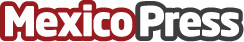 Mustela, la marca líder en dermopediatría presenta su nueva campaña  #YoQuieroMustelaUna campaña que reafirma el compromiso de Mustela por la seguridad y naturalidad de sus fórmulas. Una cadena de suministro de ingredientes 100% naturales, apoyando el comercio justo. Un canal de YouTube con información y consejos valiosos para los padres, respaldados por especialistas en el tema
Datos de contacto:Rosa Maria Catalán 521 55 12 86 70 16Nota de prensa publicada en: https://www.mexicopress.com.mx/mustela-la-marca-lider-en-dermopediatria Categorías: Nacional Industria Farmacéutica Infantil Ocio para niños http://www.mexicopress.com.mx